Mezőkövesdi Széchenyi István Katolikus Szakképző Iskola
3400 Mezőkövesd, gróf Zichy János u. 18.
Tel/Fax.: 49/505-280, e-mail: szechenyi@mezokovesd.t-online.hu
Honlap: www.szechenyi-mk.sulinet.hu	            OM azon.: 201750
Bankszámlaszám: 11734107-20121637-00000000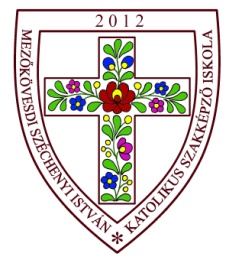 Általános Iskola Igazgatójának	Tárgy: Meghívó Nyílt Napra		Ikt.szám:               /2016.		Ügyintéző: Bene Imre igh. Tisztelt Igazgató Asszony/Úr!Tisztelt végzős osztályok Osztályfőnökei!Szeretettel meghívjuk Önt, a végzős 8. osztályok tanulóit, osztályfőnökeit, a 7. osztályok osztályfőnökeit és a Tisztelt Szülőket, iskolánk Pályaválasztási Nyílt Napjára.Időpont: 2016. november 09.   (szerda)     9.00 – 14.00 óra között      (lehetőleg vidéki iskolák részére),
 2016. november 10.  (csütörtök) 9.00 – 14.00 óra között   (lehetőleg mezőkövesdi iskolák részére).A fent jelzett időpontban az érdeklődőket folyamatosan fogadja az iskola vezetése.A Nyílt Nap tervezett programja:Gyülekező az iskolánk földszinti ebédlőjében, a kiállítás, az interaktív bemutató megtekintése.Az iskolalátogatásra 25-30 fős csoportok indulnak.  Vetítéssel egybekötve bemutatkoznak a Mezőkövesdi Széchenyi István Katolikus Középiskola és a külső gyakorlati képzésben résztvevő gazdálkodó szervezetek. 	
Ismerkedés a tanműhelyekkel, szakmai munkaközösségekkel az iskola képzési lehetőségeivel, az iskolával képzési kapcsolatban álló gazdálkodó szervezetekkel.  Séta az épületben, tanórai, gyakorlati foglalkozások megtekintése. Közben tájékoztatást kapnak a képzésekről, a bemutatkozás során felvetődött kérdésekről.  	
A csoportok indulása (tömegközlekedéshez igazodva) az érkezéstől függően, kb. másfélóránként, vagy 25-30 tanulónként azonnal történik.Az utolsó csoport 13.00-14.00 óra között indul.Kérjük, hogy szíveskedjenek tájékoztatni a Szülőket is a Pályaválasztási Nyílt Nap időpontjáról, hogy minél nagyobb számban részt vehessenek ezen a programon.A látogató tanulók számát, érkezésének várható időpontját szíveskedjenek 2016.november 8-ig telefonon, e-mailen jelezni. A mellékelt Pályaválasztási Tájékoztatónkat szíveskedjenek minél több végzős tanulók szüleihez elküldeni, illetve a tanulók figyelmét felhívni arra, hogy ez a dokumentum iskolánk honlapján is megtekinthető. Honlap: www.szechenyi-mk.sulinet.huVárjuk meghívásukat a pályaválasztási szülői értekezletre, ahol személyesen tájékoztatjuk az osztályfőnököket, tanulókat és a szülőket az iskolánkban folyó képzésekről, új kedvező törvényi változásokról többletlehetőségekről.Mezőkövesd, 2016. október 15.                                                                       Tisztelettel: Csirmaz István	    Igazgató